Sample OutlineChapter 1: People in MotionThe Atlantic World to 1590The First AmericansMigration, Settlement, and the Rise of AgriculturePaleo-Indians: Ice-Age people who settled AmericasBering Strait Land-bridge theory most acceptedLarge mammals killed off, competing theories of explanation (5)Archaic Era – 9,000 yrs ago – humans alter envtAgriculture by 5,000BCEThe AztecSettled modern day Mexico – very powerfulTenochtitlan – capitalStratified society – emperor down to slavesWar-like, human sacrifice to godsMound Builders and Pueblo DwellersMound-builders –build elaborate burial moundsMissisippian most complex – modern day ILPueblos – adobe buildingsAnasazi – urban society – Southwest – tradersEastern Woodlands Indian SocietiesLess urban, less stratified, hunter-gatherersSeasonal movementReligion: supreme god and animismMatrilineal, but still clear gender roles“mourning wars” adopt some kill othersIroquois confederation unites 5 tribes to reduce warfareAmerican Societies on the Eve of European ConflictNative peoples are diverse but most believe in magic, no science, struggleFew domesticated animals, limited mobilityLargely cut off from rest of world, susceptible to disease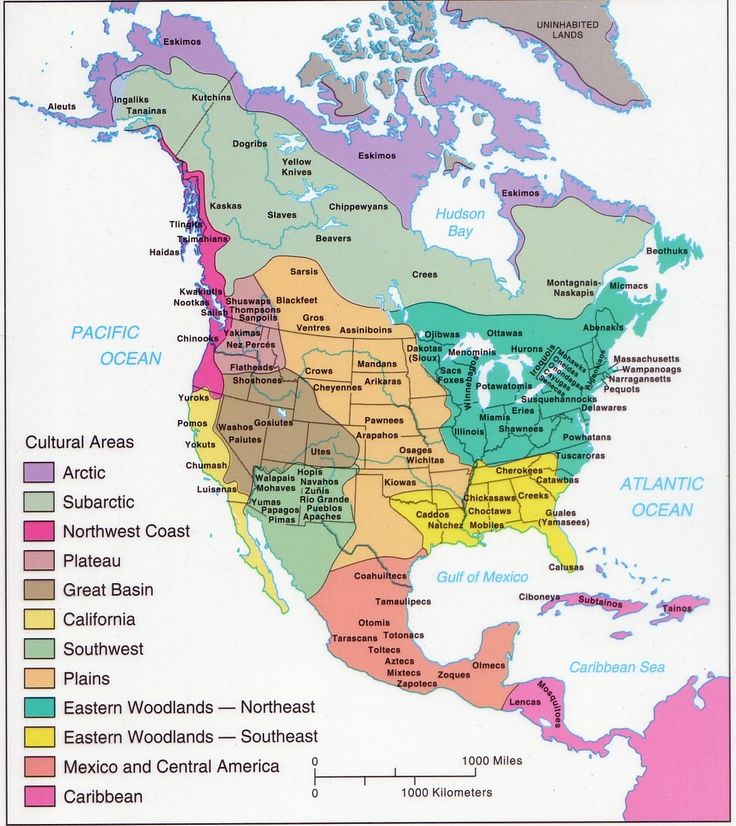 